附件2：广州佳润云凯酒店地图指引    导航地址：广州白云区同和路187号地    铁：地铁三号线同和站D出口沿车行方向走约500米交通指引：179、833、862、804（白云山制药厂站下车）、B6（同和榕树头站下车）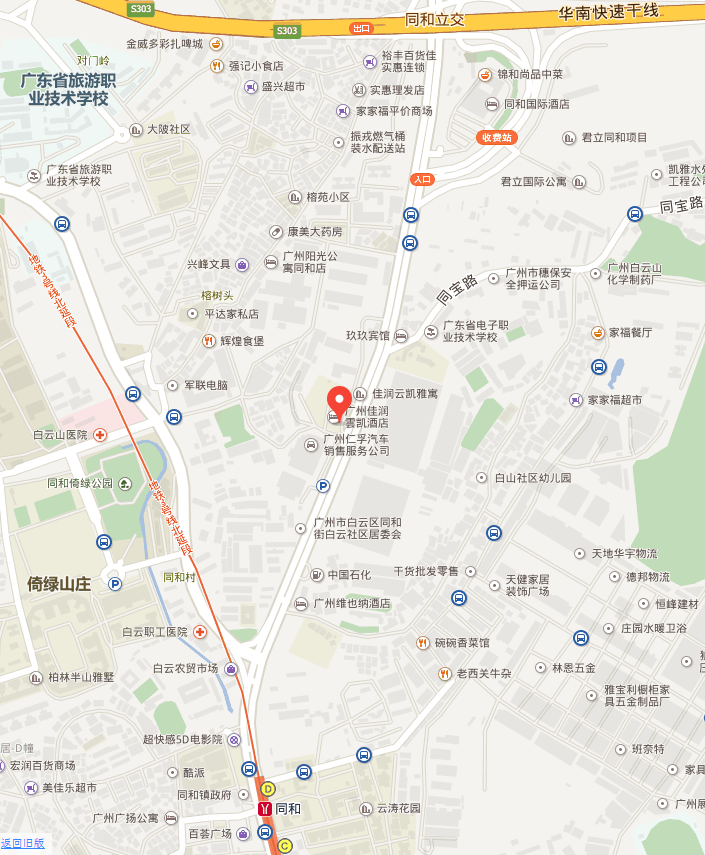 